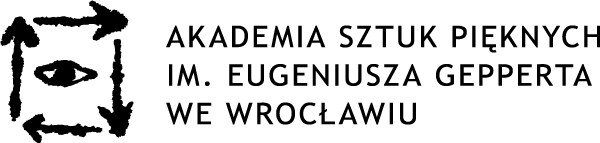 Wrocław, dnia ……………………………KARTA PROJEKTU WYDAWNICZEGOI ETAP – INFORMACJE OGÓLNE I ZESPÓŁ ROBOCZY        ………………………………………………….                                                 …………………………………………………                                                                    Podpis kierownika/czki projektu                                                Podpis redaktora Wydawnictwa ASPWydział, Katedra, pozostałe instytucjeTytuł publikacjiTyp publikacji *Opis treściForma publikacjidrukowanacyfrowacyfrowaIlość stronNakład Język(i) publikacjiPlanowany czas realizacjiPlanowany rok wydaniaŹródło finansowaniaZespół roboczyimię i nazwiskoimię i nazwiskoimię i nazwiskoharmonogram prac(miesiąc, rok)harmonogram prac(miesiąc, rok)Kierownictwo projektuAutorstwo tekstówAutorstwo tekstówAutorstwo tekstówAutorstwo tekstówAutorstwo tekstówAutorstwo tekstówRedakcja merytorycznaRedakcja merytorycznaRedakcja językowaKorekta językowaTłumaczenieKorekta tłumaczeniaRecenzje Recenzje Projekt graficzny, składAutorstwo zdjęć*Typy publikacji: Monografia – obszerna publikacja naukowa, opisująca dane zagadnienie w sposób wyczerpujący, oryginalny i twórczy, opatrzona właściwym aparatem naukowym w postaci przypisów i bibliografii. Posiada objętość co najmniej 6 arkuszy wydawniczych (ponad 100 stron) oraz nadawany numer ISBN. Monografia podlega procedurze recenzji wydawniczej ze strony dwóch osób posiadających odpowiednie kwalifikacje naukowe w danej dziedzinie, związanych z niezależnymi ośrodkami akademickimi. Album – publikacja z zakresu sztuk plastycznych o charakterze prezentacji twórczości artystycznej. Zawiera eseje tematyczne, noty biograficzne oraz liczne reprodukcje prac. Posiada nadawany numer ISBN, nie podlega procedurze recenzji wydawniczej. Katalog – publikacja z zakresu sztuk plastycznych towarzysząca wystawie lub innemu wydarzeniu kulturalnemu, mająca charakter opracowania wystawianych zbiorów. Zawiera eseje tematyczne, noty biograficzne, reprodukcje prac (wraz z wymiarami, datowaniem, informacjami o pochodzeniu), a także bibliografię dotyczącą autorów i wystawianych prac. Posiada nadawany numer ISBN, nie podlega procedurze recenzji wydawniczej. Czasopismo  – wydawnictwo ciągłe z takąż numeracją, periodyczne, publikowane pod niezmienionym tytułem, o ustalonej szacie graficznej, formacie i objętości, zawierające teksty wielu autorów/ek. Posiada nadawany numer wydawnictwa ciągłego ISSN. Jeśli ma charakter naukowy podlega procedurze recenzji wydawniczej.  Zeszyt – publikacja cykliczna, numerowana, wydawana w zwartej serii, o charakterze tematycznego opracowania lub akcydensu towarzyszącemu większej całości, o objętości ok. 30–60 stron. Posiada nadawany numer ISBN, zazwyczaj nie podlega procedurze recenzji wydawniczej. Broszura – druk informacyjny lub promocyjny w formie ulotki lub niewielkiej publikacji, o objętości ok. 5–40 stron, bez nadawanego numeru ISBN.Inne – np. leksykon, podręcznik, etc.